PENERAPAN MODEL PROJECT BASED LEARNING ( PJBL )UNTUK MENINGKATKAN MOTIVASI DAN PRESTASI BELAJAR SISWAKELAS V SDN HALIMUN BANDUNG PADA SUB TEMA WUJUD BENDA DAN CIRINYASkripsiDiajukan untuk melengkapi salah satu syaratUjian Sidang Sarjana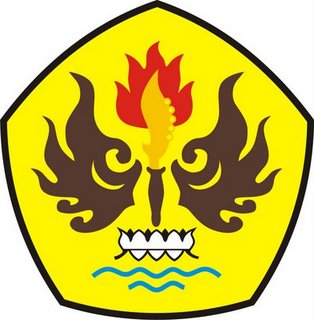 OlehHANIFA NPM 105060239PENDIDIKAN GURU SEKOLAH DASARFAKULTAS KEGURUAN DAN ILMU PENDIDIKANUNIVERSITAS PASUNDANBANDUNG2014